Français 4/5						Nom __________________________________________Carmen de StromaeI. Avant de visionner A. Discutez cette image : https://s-media-cache-ak0.pinimg.com/736x/d3/e3/c9/d3e3c97f36835f9ef223cc1158711629.jpg B. Dans votre groupe, discutez le rôle de chaque réseau social dans votre vie.  Considérez les questions suivantes :Vous le connaissez ?Vous y avez un compte ?Vous avez l’intention d’en créer ?Combien de temps est-ce que vous y passez par semaine ?Pourquoi ? (Qu’est-ce que vous y faites ?)Comment est-ce vous y connectez ? Depuis un ordinateur/une tablette/un portable ? Est-ce que vos parents vous y suivent ? Pourquoi ou pourquoi pas ?Quel rôle joue-t-il dans votre vie amoureuse/amicale ? Ecrivez quelques mots pour pouvoir partager les idées de votre groupe avec la classe. II. Infographies. Discutez les infographies et remplissez l’organisateur suivant pour comparer et contraster le rôle des réseaux sociaux en France et aux Etats-Unis.http://comarketing-news.fr/etude-les-francais-et-les-reseaux-sociaux/http://www.journaldugeek.com/2014/08/25/infographie-utilisateur-type-chiffres-twitter-france/ http://www.journaldunet.com/media/publishers/usages-et-pratiques-de-twitter-en-france.shtml III. Visionnement.  Regardez la vidéo (https://www.youtube.com/watch?v=MZt4ucye_hM (dessin animé) https://www.youtube.com/watch?v=pXF1njRwPeY ) et remplissez l’organisateur suivant. IV. Lecture et Discussion. (Paroles : http://genius.com/Stromae-carmen-lyrics )A. L’Amour et La Consommation1. Remplissez le tableau avec le vocabulaire lié à chacun de ces thèmes.2. « L’amour est enfant de la consommation »Expliquez et donnez votre avis.B. Discutez et expliquez les vers suivants.1. « L’amour et comme l’oiseau de twitter. »  Qu’est-ce que les deux sujets ont en commun ?Etes-vous d’accord ? Pourquoi ou pourquoi pas ?C. Commentez sur le titre de la chanson.  A votre avis, d’où vient-il ?V. Présentation Ecrite.  Ecrivez un autre couplet pour la chanson.  C’est à vous de décider ou le mettre. Votre couplet doit avoir 10 vers et doit continuer le thème de la chanson. Moi#1#2#3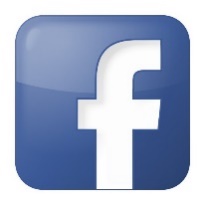 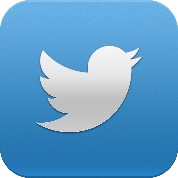 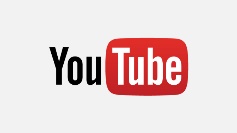 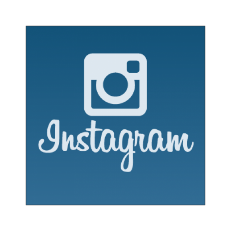 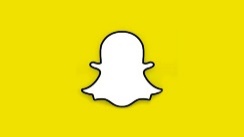 A vous de choisir un autre réseau !Les DifférencesLes Similarités CommentaireImages(Qu’est-ce que vous voyez ?)Paroles(Lesquelles vous semblent les plus importantes ?)Musique(Comment est-elle, lente/rapide/joyeuse ?)Thème(Quel est le thème de la chanson ?)Vos réactions personnelles :Comment vous sentez-vous en écoutant la chanson ?L’amour La Consommation